TAG UG/UWCH –  NEWYDD	2535N10-1	S19-2535N10-1TECHNOLEG GWYBODAETH A CHYFATHREBU CYMHWYSOLUG uned AICT1 – Rhan A eFusnes – Ennill Sgiliau eFusnes Fersiwn papur o asesiad ar-sgrinArholiad 3 awr mewn dwy ranCYFARWYDDIADAU I YMGEISWYRDefnyddiwch inc neu feiro du.Ysgrifennwch eich enw, rhif y ganolfan a’ch rhif ymgeisydd yn y blychau ar ben y dudalen hon.Atebwch bob cwestiwn.Ysgrifennwch eich atebion yn y lleoedd gwag priodol yn y llyfryn cwestiwn-ac-ateb hwn. Os nad oes digon o le, defnyddiwch y dudalen barhad yng nghefn y llyfryn, gan wneud yn siŵr eich bod yn rhoi’r rhif cywir ar y cwestiwn/cwestiynau.GWYBODAETH I YMGEISWYRMae’r cwestiynau yn y papur hwn wedi’u seilio ar gyd-destun Prospect Student Lettings Cyf (PSL).Mae dwy ran i’r arholiad:Rhan A: Gwybodaeth am eFusnes a Chymhwyso eFusnes (40 marc – 1 awr) Rhan B: Tasgau i ddangos cymhwysedd ymarferol (60 marc – 2 awr) Mae’r cyd-destun ar gyfer yr arholiad yn cael ei roi yn y Rhagarweiniad.Cewch gymryd seibiant byr rhwng Rhannau A a B.Bydd Ansawdd Cyfathrebu Ysgrifenedig yn cael ei asesu yng Nghwestiwn 9 yn Rhan A.	ⓗ WJEC CBAC Cyf.	DM*(S19-2535N10-1)CyflwyniadAsiantaeth tai yw Prospect Student Lettings Cyf (PSL). Mae’n arbenigo mewn gosod llety i fyfyrwyr prifysgol ac yn gosod “Tai Amlfeddiannaeth (houses in multiple occupation)” i grwpiau o fyfyrwyr. Mae tŷ amlfeddiannaeth yn eiddo (property) sy’n cael ei rentu gan o leiaf tri o bobl sydd ddim o un aelwyd (household) (e.e. teulu) ond sy’n rhannu cyfleusterau fel yr ystafell ymolchi a’r gegin.Mae’r asiantaeth yn darparu gwasanaeth llawn i ddarpar denantiaid gan gynnwys trefnu ymweliadau â’r eiddo, llenwi ffurflenni geirda, llunio contractau a chasglu’r blaendal ar ran y landlord.Mae PSL yn sylweddoli fydd pob myfyriwr ddim yn rhan o grŵp sy’n dymuno rhentu eiddo gyda’i gilydd. Mae’r asiantaeth yn sefydlu gwasanaeth newydd o’r enw PSL Rooms. Bydd y gwasanaeth hwn yn cynnig ystafelloedd unigol i’w rhentu mewn eiddo sy’n cael ei rannu. Bwriad yr asiantaeth yw recriwtio staff newydd i fod yn gyfrifol am y gwasanaeth gosod ystafelloedd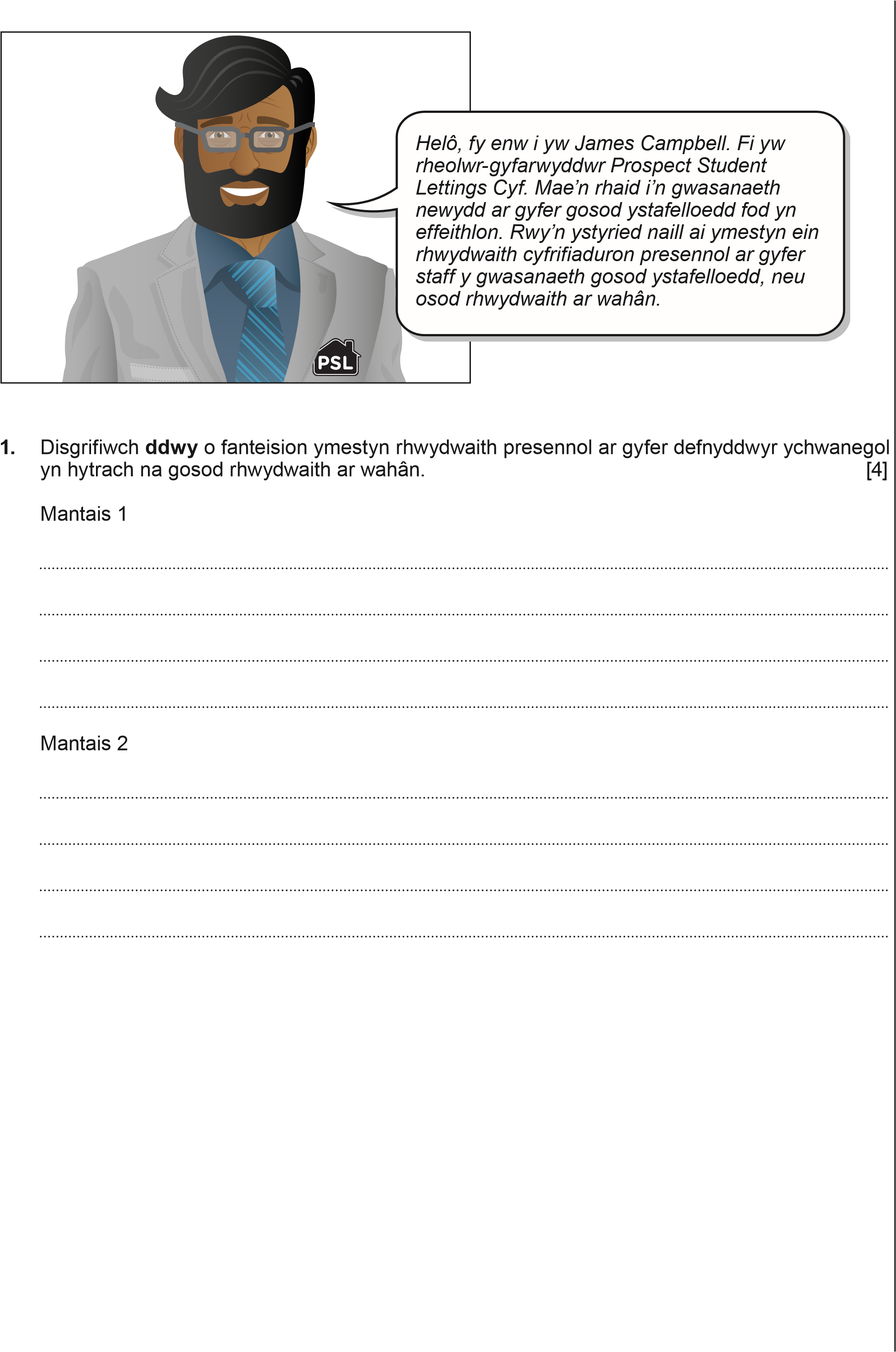 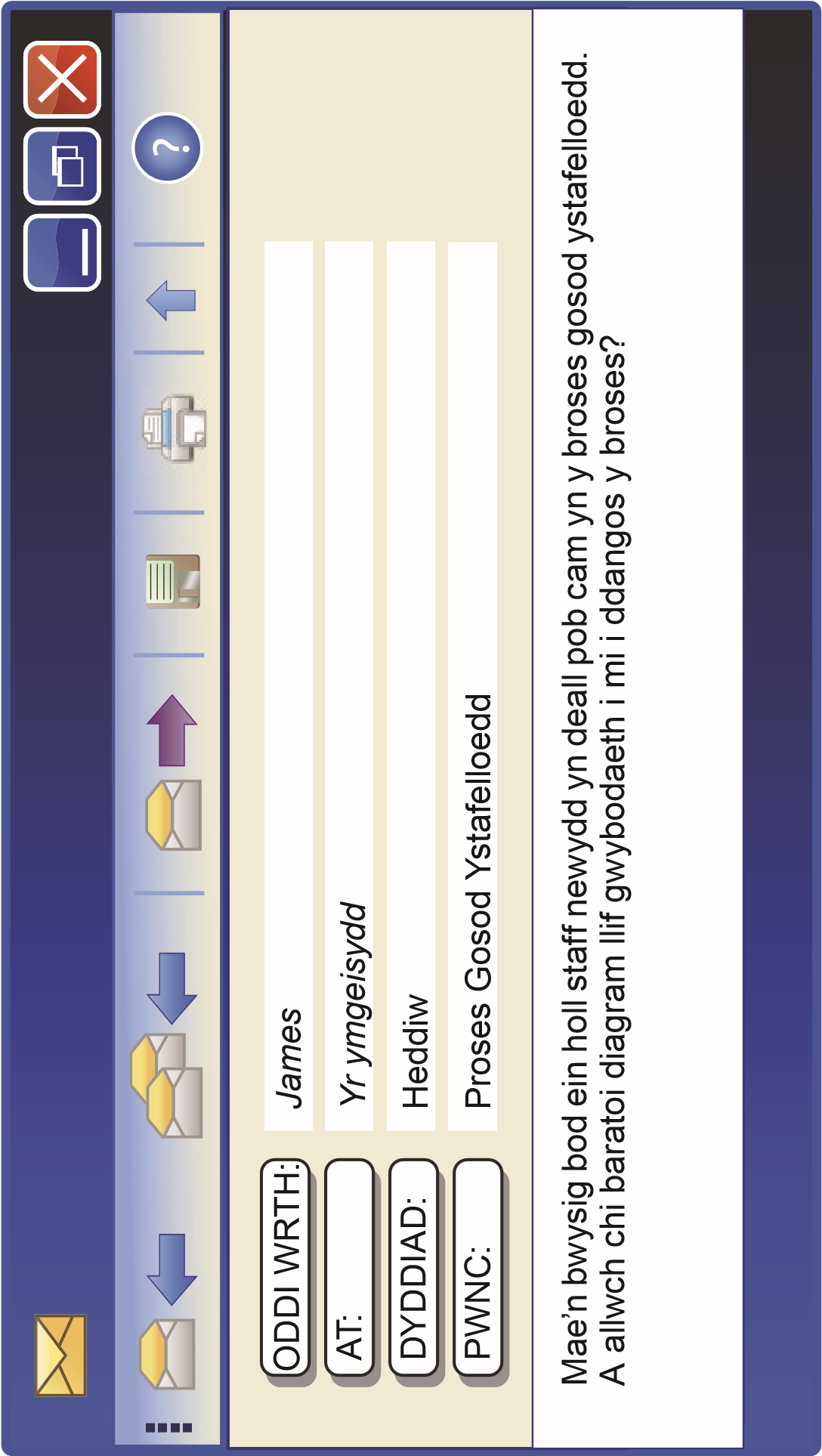 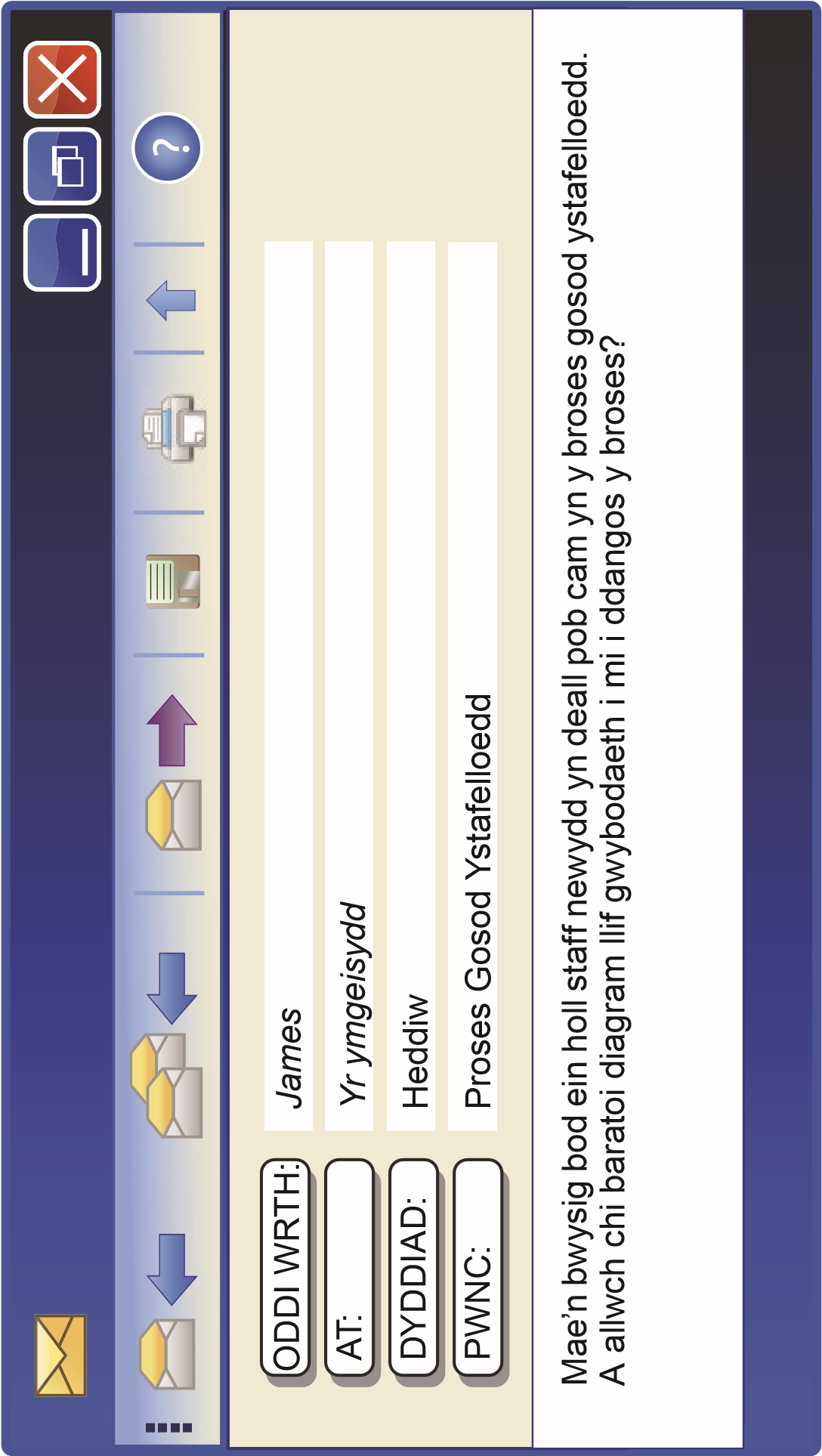 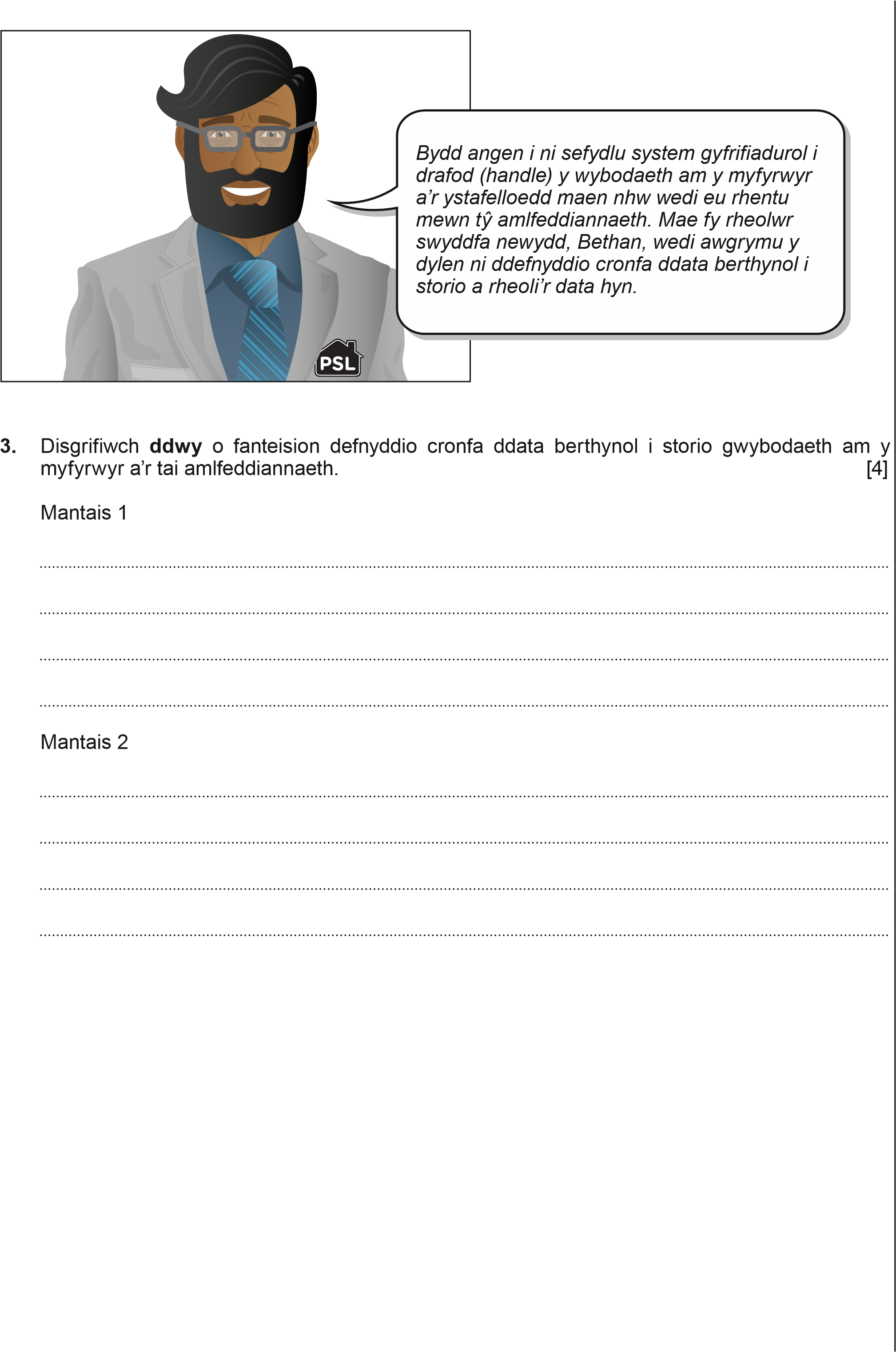 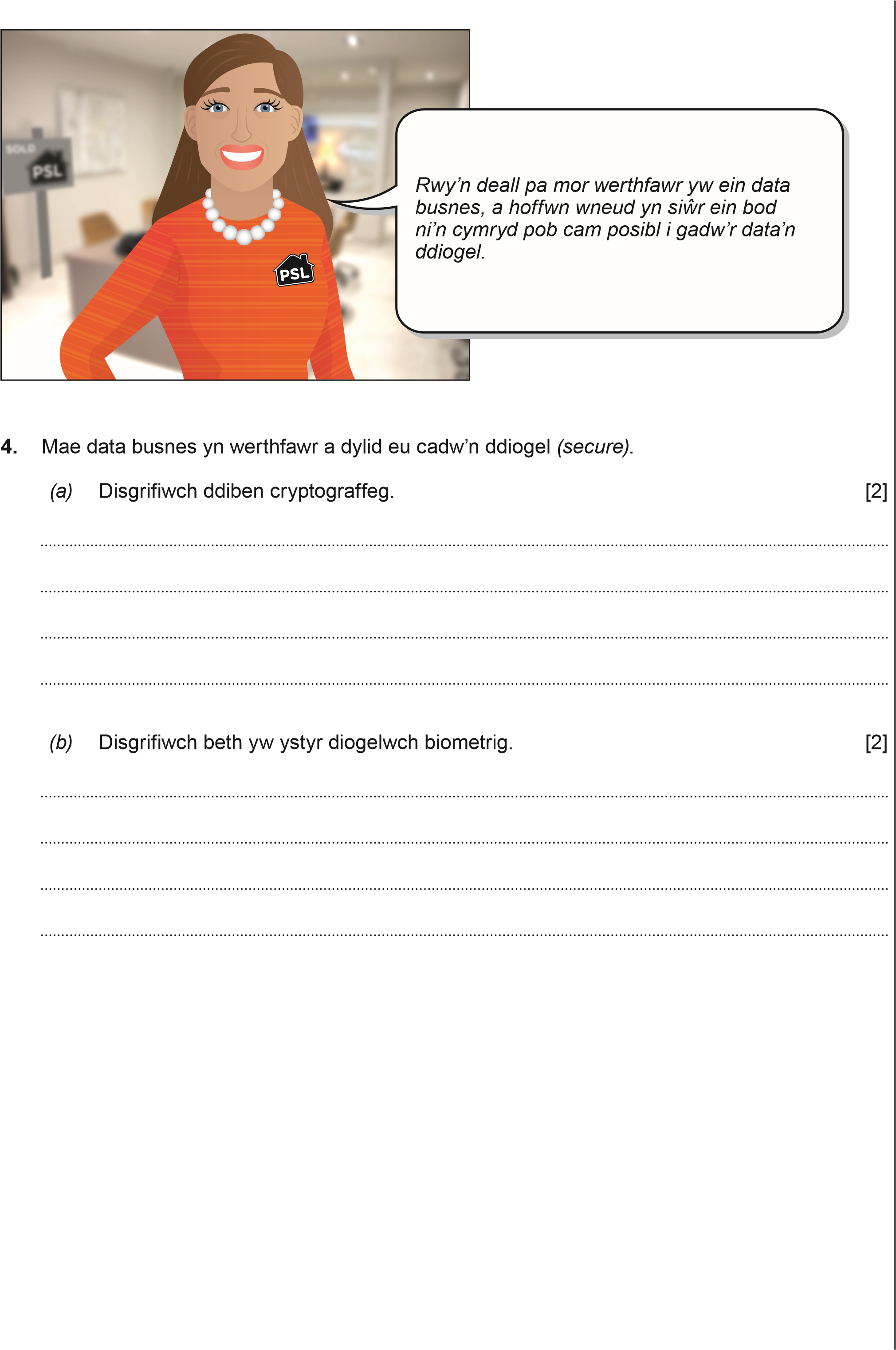 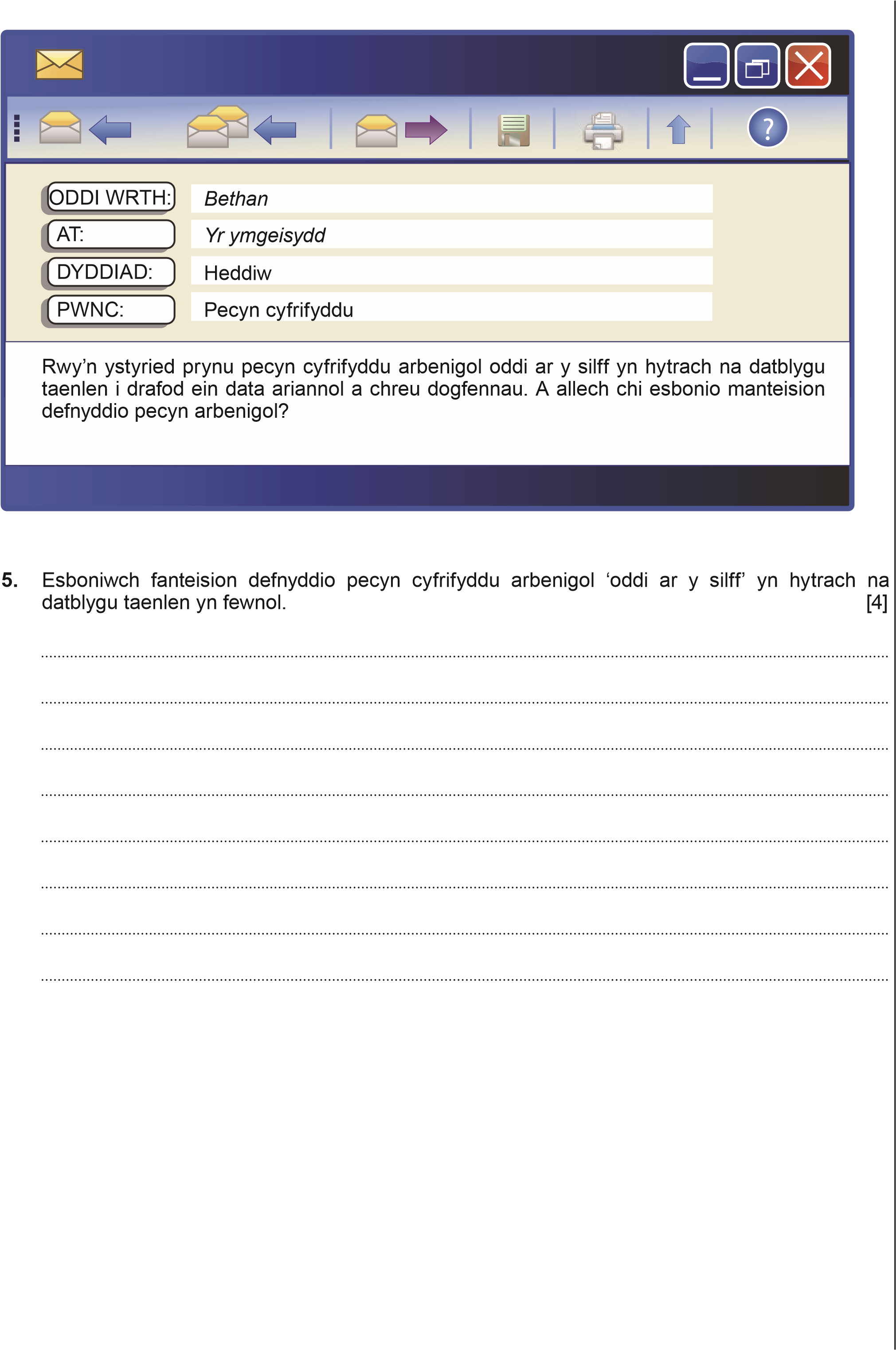 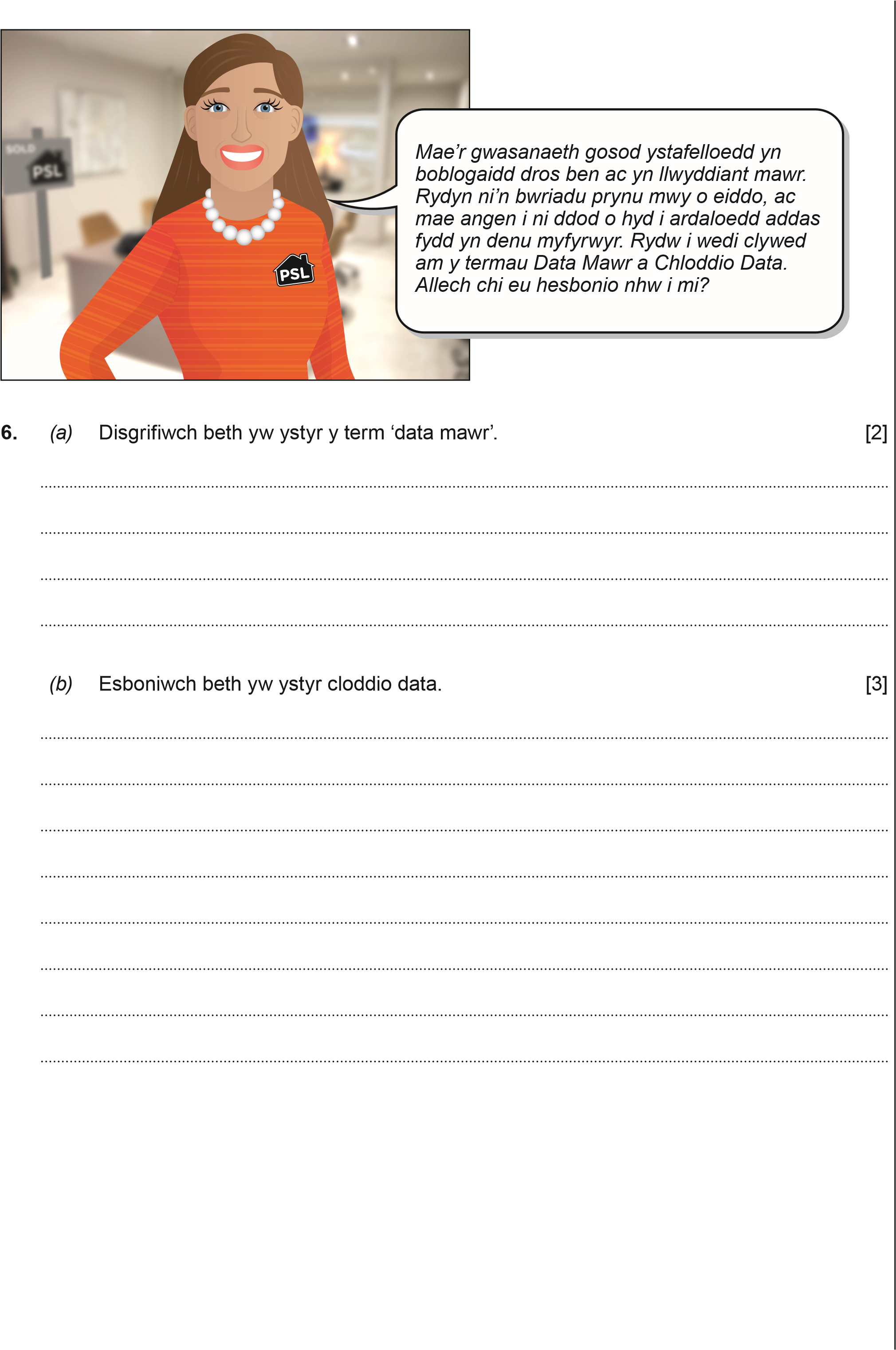 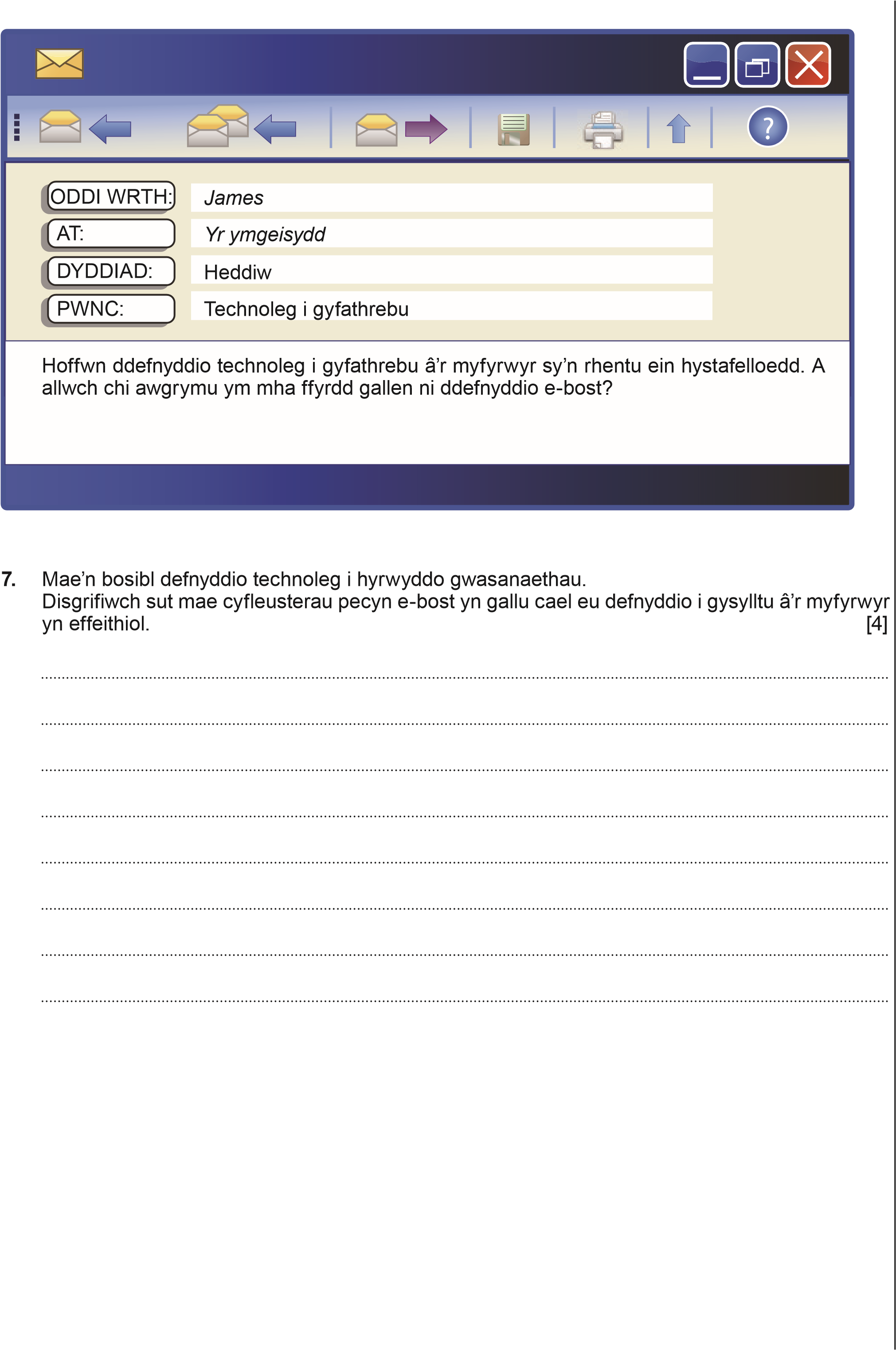 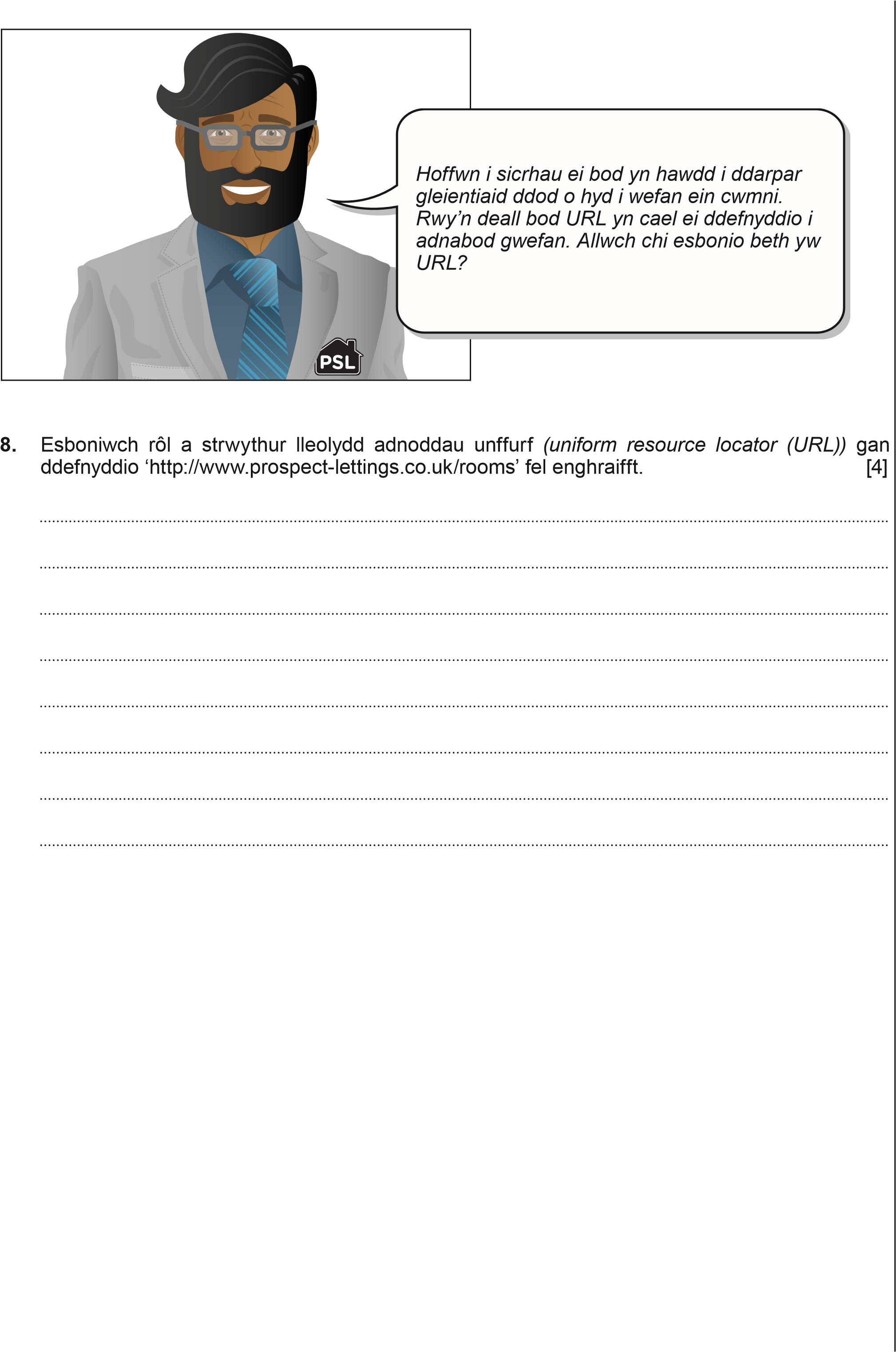 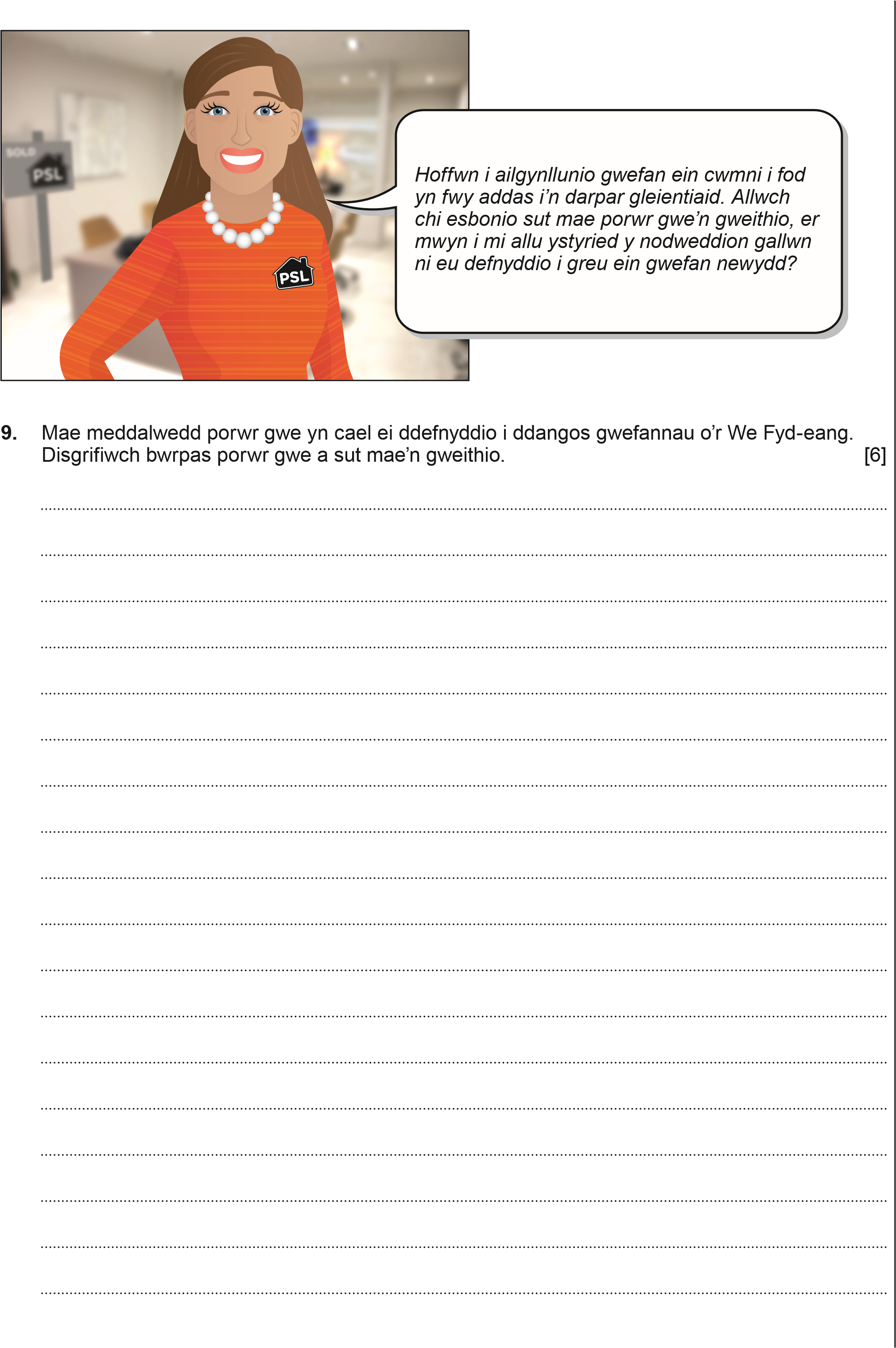 CyfenwRhif yGanolfanRhif yrYmgeisyddEnwau Eraill2DYDD IAU, 23 MAI 2019 – BOREI’r Arholwr yn unigI’r Arholwr yn unigCwestiwnMarc UchafMarc yr Arholwr142534445465748496Cyfanswm Marciau (RHAN A yn unig)40